Dieses Dokument dient der ausführlichen Dokumentation diagnostischer Daten. Diese bilden die Grundlage z.B. für Elterngespräche, die Planung von Lehr-Lernsequenzen oder von mittelfristigen Unterrichtsvorhaben. Ziel ist es, hypothesengeleitet längerfristig passende Bildungsangebote abzuleiten. Nicht relevante Aspekte (z.B. Verhalten) können gelöscht oder modifiziert werden. Markante Stichworte genügen. Vermeiden Sie bitte Doppelungen!Falls das Verhalten in besonderem Maße in den Blick genommen werden soll, kann die Arbeitshilfe in WSD eingesetzt werden.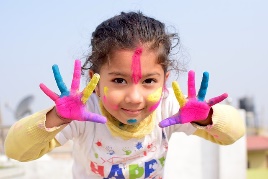 Name: …Name: …Geburtstag-/ort: …Geburtstag-/ort: …Schule/ Klasse/ Schulbesuchsjahre: …Schule/ Klasse/ Schulbesuchsjahre: …Sprache (Erstsprache? Zweisprachig? Seit wann?)Sprache (Erstsprache? Zweisprachig? Seit wann?)ICD 10 Diagnosen o.ä.ICD 10 Diagnosen o.ä.Personbezogene Faktoren z.B. Motivation, Motive (langüberdauernde Absichten/Haltungen), Volition (Willentliche Umsetzung von Zielen und Motiven in Resultate), Thematische Interessen, Selbstbild & angenommenes Fremdbild, Selbstwirksamkeitserwartungen (Einschätzung im Umgang mit Anforderungen, überdauernde Gefühle und Stimmungen, Attribuierung (Zuschreibungen von Erfolg und Misserfolg) Personbezogene Faktoren z.B. Motivation, Motive (langüberdauernde Absichten/Haltungen), Volition (Willentliche Umsetzung von Zielen und Motiven in Resultate), Thematische Interessen, Selbstbild & angenommenes Fremdbild, Selbstwirksamkeitserwartungen (Einschätzung im Umgang mit Anforderungen, überdauernde Gefühle und Stimmungen, Attribuierung (Zuschreibungen von Erfolg und Misserfolg) Personbezogene Faktoren z.B. Motivation, Motive (langüberdauernde Absichten/Haltungen), Volition (Willentliche Umsetzung von Zielen und Motiven in Resultate), Thematische Interessen, Selbstbild & angenommenes Fremdbild, Selbstwirksamkeitserwartungen (Einschätzung im Umgang mit Anforderungen, überdauernde Gefühle und Stimmungen, Attribuierung (Zuschreibungen von Erfolg und Misserfolg) Personbezogene Faktoren z.B. Motivation, Motive (langüberdauernde Absichten/Haltungen), Volition (Willentliche Umsetzung von Zielen und Motiven in Resultate), Thematische Interessen, Selbstbild & angenommenes Fremdbild, Selbstwirksamkeitserwartungen (Einschätzung im Umgang mit Anforderungen, überdauernde Gefühle und Stimmungen, Attribuierung (Zuschreibungen von Erfolg und Misserfolg) Personbezogene Faktoren z.B. Motivation, Motive (langüberdauernde Absichten/Haltungen), Volition (Willentliche Umsetzung von Zielen und Motiven in Resultate), Thematische Interessen, Selbstbild & angenommenes Fremdbild, Selbstwirksamkeitserwartungen (Einschätzung im Umgang mit Anforderungen, überdauernde Gefühle und Stimmungen, Attribuierung (Zuschreibungen von Erfolg und Misserfolg) Personbezogene Faktoren z.B. Motivation, Motive (langüberdauernde Absichten/Haltungen), Volition (Willentliche Umsetzung von Zielen und Motiven in Resultate), Thematische Interessen, Selbstbild & angenommenes Fremdbild, Selbstwirksamkeitserwartungen (Einschätzung im Umgang mit Anforderungen, überdauernde Gefühle und Stimmungen, Attribuierung (Zuschreibungen von Erfolg und Misserfolg) ………………………………………………Körperfunktionen & -strukturenMentale Funktionen möglichst CHC-basiertKörperfunktionen & -strukturenMentale Funktionen möglichst CHC-basiertAktivität & TeilhabeDie förderlichen (+) und/oder hemmenden (-) Faktoren sollen farblich markiert im Spiegel der auf WSD hinterlegten Theorien strukturiert werden (siehe Links unten.)Aktivität & TeilhabeDie förderlichen (+) und/oder hemmenden (-) Faktoren sollen farblich markiert im Spiegel der auf WSD hinterlegten Theorien strukturiert werden (siehe Links unten.)Umweltfaktoren(Klasse, Schule, peer-group, Familie, weiteres Umfeld …)Umweltfaktoren(Klasse, Schule, peer-group, Familie, weiteres Umfeld …)Körperfunktionen & -strukturenMentale Funktionen möglichst CHC-basiertKörperfunktionen & -strukturenMentale Funktionen möglichst CHC-basiertAktivität & TeilhabeDie förderlichen (+) und/oder hemmenden (-) Faktoren sollen farblich markiert im Spiegel der auf WSD hinterlegten Theorien strukturiert werden (siehe Links unten.)Aktivität & TeilhabeDie förderlichen (+) und/oder hemmenden (-) Faktoren sollen farblich markiert im Spiegel der auf WSD hinterlegten Theorien strukturiert werden (siehe Links unten.)förderndhemmendMentale FunktionenFluide Fähigkeiten (Gf): Kristallines Wissen (Gc):Langzeitgedächtnis (Glr):Kurzzeitgedächtnis (Gsm): Auditive Verarbeitung (Ga):Visuelle Verarbeitung (Gv):Verarbeitungsgeschwindigkeit (Gs):Reaktionsgeschwindigkeit (Gt):Konzentration & Aufmerksamkeit: …Wahrnehmung…MotorikFeinmotorik:Grobmotorik:Mentale FunktionenFluide Fähigkeiten (Gf): Kristallines Wissen (Gc):Langzeitgedächtnis (Glr):Kurzzeitgedächtnis (Gsm): Auditive Verarbeitung (Ga):Visuelle Verarbeitung (Gv):Verarbeitungsgeschwindigkeit (Gs):Reaktionsgeschwindigkeit (Gt):Konzentration & Aufmerksamkeit: …Wahrnehmung…MotorikFeinmotorik:Grobmotorik:Lesen & Schreiben (Theorien in WSD: https://t1p.de/0u2b)Lesestufe/ Kompetenzstufe allgemein:…Lesetechnik/ Schreibtechnik…Leseverwendung & Leseverständnis/ Schreibverwendung: …Lesen & Schreiben (Theorien in WSD: https://t1p.de/0u2b)Lesestufe/ Kompetenzstufe allgemein:…Lesetechnik/ Schreibtechnik…Leseverwendung & Leseverständnis/ Schreibverwendung: ………Mentale FunktionenFluide Fähigkeiten (Gf): Kristallines Wissen (Gc):Langzeitgedächtnis (Glr):Kurzzeitgedächtnis (Gsm): Auditive Verarbeitung (Ga):Visuelle Verarbeitung (Gv):Verarbeitungsgeschwindigkeit (Gs):Reaktionsgeschwindigkeit (Gt):Konzentration & Aufmerksamkeit: …Wahrnehmung…MotorikFeinmotorik:Grobmotorik:Mentale FunktionenFluide Fähigkeiten (Gf): Kristallines Wissen (Gc):Langzeitgedächtnis (Glr):Kurzzeitgedächtnis (Gsm): Auditive Verarbeitung (Ga):Visuelle Verarbeitung (Gv):Verarbeitungsgeschwindigkeit (Gs):Reaktionsgeschwindigkeit (Gt):Konzentration & Aufmerksamkeit: …Wahrnehmung…MotorikFeinmotorik:Grobmotorik:Rechnen/ Mathematik (Theorien in WSD: https://t1p.de/5pbn)Zahlen/ Operationen…Größen und Messen …Raum und Form…Rechnen/ Mathematik (Theorien in WSD: https://t1p.de/5pbn)Zahlen/ Operationen…Größen und Messen …Raum und Form………Mentale FunktionenFluide Fähigkeiten (Gf): Kristallines Wissen (Gc):Langzeitgedächtnis (Glr):Kurzzeitgedächtnis (Gsm): Auditive Verarbeitung (Ga):Visuelle Verarbeitung (Gv):Verarbeitungsgeschwindigkeit (Gs):Reaktionsgeschwindigkeit (Gt):Konzentration & Aufmerksamkeit: …Wahrnehmung…MotorikFeinmotorik:Grobmotorik:Mentale FunktionenFluide Fähigkeiten (Gf): Kristallines Wissen (Gc):Langzeitgedächtnis (Glr):Kurzzeitgedächtnis (Gsm): Auditive Verarbeitung (Ga):Visuelle Verarbeitung (Gv):Verarbeitungsgeschwindigkeit (Gs):Reaktionsgeschwindigkeit (Gt):Konzentration & Aufmerksamkeit: …Wahrnehmung…MotorikFeinmotorik:Grobmotorik:Als mögliche Strukturierung weiterer Kompetenzen finden sich nachfolgend die 4 Lebenfelder aus dem Bildungsplan 2022 der SuS mit dem Bildungsanspruch Lernen: Als mögliche Strukturierung weiterer Kompetenzen finden sich nachfolgend die 4 Lebenfelder aus dem Bildungsplan 2022 der SuS mit dem Bildungsanspruch Lernen: ……Mentale FunktionenFluide Fähigkeiten (Gf): Kristallines Wissen (Gc):Langzeitgedächtnis (Glr):Kurzzeitgedächtnis (Gsm): Auditive Verarbeitung (Ga):Visuelle Verarbeitung (Gv):Verarbeitungsgeschwindigkeit (Gs):Reaktionsgeschwindigkeit (Gt):Konzentration & Aufmerksamkeit: …Wahrnehmung…MotorikFeinmotorik:Grobmotorik:Mentale FunktionenFluide Fähigkeiten (Gf): Kristallines Wissen (Gc):Langzeitgedächtnis (Glr):Kurzzeitgedächtnis (Gsm): Auditive Verarbeitung (Ga):Visuelle Verarbeitung (Gv):Verarbeitungsgeschwindigkeit (Gs):Reaktionsgeschwindigkeit (Gt):Konzentration & Aufmerksamkeit: …Wahrnehmung…MotorikFeinmotorik:Grobmotorik:Personales Leben: Hier werden die Kompetenzen im Spiegel des Bildungsplans beschrieben: (Wahrnehmung der eigenen Person, Identität & Selbstbild, Selbstregulation/Selbststeuerung, Selbstwirksamkeit & Selbstbestimmung, Arbeitsverhalten). Falls das Verhalten des jungen Menschen in den Blick genommen wird, kann es zu Doppelungen zum Themenfeld „Selbst“ kommen. ……Personales Leben: Hier werden die Kompetenzen im Spiegel des Bildungsplans beschrieben: (Wahrnehmung der eigenen Person, Identität & Selbstbild, Selbstregulation/Selbststeuerung, Selbstwirksamkeit & Selbstbestimmung, Arbeitsverhalten). Falls das Verhalten des jungen Menschen in den Blick genommen wird, kann es zu Doppelungen zum Themenfeld „Selbst“ kommen. …………Mentale FunktionenFluide Fähigkeiten (Gf): Kristallines Wissen (Gc):Langzeitgedächtnis (Glr):Kurzzeitgedächtnis (Gsm): Auditive Verarbeitung (Ga):Visuelle Verarbeitung (Gv):Verarbeitungsgeschwindigkeit (Gs):Reaktionsgeschwindigkeit (Gt):Konzentration & Aufmerksamkeit: …Wahrnehmung…MotorikFeinmotorik:Grobmotorik:Mentale FunktionenFluide Fähigkeiten (Gf): Kristallines Wissen (Gc):Langzeitgedächtnis (Glr):Kurzzeitgedächtnis (Gsm): Auditive Verarbeitung (Ga):Visuelle Verarbeitung (Gv):Verarbeitungsgeschwindigkeit (Gs):Reaktionsgeschwindigkeit (Gt):Konzentration & Aufmerksamkeit: …Wahrnehmung…MotorikFeinmotorik:Grobmotorik:Selbstständiges Leben: Hier werden die Kompetenzen im Spiegel des Bildungsplans 22 beschrieben. (Selbstorganisation/Anforderungen und Lernen, Selbstversorgung, Wohnen und Haushalt, Freizeit & Interessen, Mobilität)……Selbstständiges Leben: Hier werden die Kompetenzen im Spiegel des Bildungsplans 22 beschrieben. (Selbstorganisation/Anforderungen und Lernen, Selbstversorgung, Wohnen und Haushalt, Freizeit & Interessen, Mobilität)…………Mentale FunktionenFluide Fähigkeiten (Gf): Kristallines Wissen (Gc):Langzeitgedächtnis (Glr):Kurzzeitgedächtnis (Gsm): Auditive Verarbeitung (Ga):Visuelle Verarbeitung (Gv):Verarbeitungsgeschwindigkeit (Gs):Reaktionsgeschwindigkeit (Gt):Konzentration & Aufmerksamkeit: …Wahrnehmung…MotorikFeinmotorik:Grobmotorik:Mentale FunktionenFluide Fähigkeiten (Gf): Kristallines Wissen (Gc):Langzeitgedächtnis (Glr):Kurzzeitgedächtnis (Gsm): Auditive Verarbeitung (Ga):Visuelle Verarbeitung (Gv):Verarbeitungsgeschwindigkeit (Gs):Reaktionsgeschwindigkeit (Gt):Konzentration & Aufmerksamkeit: …Wahrnehmung…MotorikFeinmotorik:Grobmotorik:Soziales- und gesellschaftliches Leben: Hier werden die Kompetenzen im Spiegel des Bildungsplans 22 beschrieben: (Beziehungen gestalten und pflegen, Kommunikation, Grundhaltung und Werte, Demokratie lernen und leben, Medienkompetenz)……Soziales- und gesellschaftliches Leben: Hier werden die Kompetenzen im Spiegel des Bildungsplans 22 beschrieben: (Beziehungen gestalten und pflegen, Kommunikation, Grundhaltung und Werte, Demokratie lernen und leben, Medienkompetenz)…………Mentale FunktionenFluide Fähigkeiten (Gf): Kristallines Wissen (Gc):Langzeitgedächtnis (Glr):Kurzzeitgedächtnis (Gsm): Auditive Verarbeitung (Ga):Visuelle Verarbeitung (Gv):Verarbeitungsgeschwindigkeit (Gs):Reaktionsgeschwindigkeit (Gt):Konzentration & Aufmerksamkeit: …Wahrnehmung…MotorikFeinmotorik:Grobmotorik:Mentale FunktionenFluide Fähigkeiten (Gf): Kristallines Wissen (Gc):Langzeitgedächtnis (Glr):Kurzzeitgedächtnis (Gsm): Auditive Verarbeitung (Ga):Visuelle Verarbeitung (Gv):Verarbeitungsgeschwindigkeit (Gs):Reaktionsgeschwindigkeit (Gt):Konzentration & Aufmerksamkeit: …Wahrnehmung…MotorikFeinmotorik:Grobmotorik:Arbeitsleben: Hier werden die Kompetenzen im Spiegel des Bildungsplans 22 beschrieben.(Grundhaltungen und Schlüsselqualifikationen, Erfahrungen mit Arbeit/Berufsorientierung, Rechtliche Rahmenbedingungen)……Arbeitsleben: Hier werden die Kompetenzen im Spiegel des Bildungsplans 22 beschrieben.(Grundhaltungen und Schlüsselqualifikationen, Erfahrungen mit Arbeit/Berufsorientierung, Rechtliche Rahmenbedingungen)…………Kooperative Bildungs- und Erziehungsplanung: Zusammenhang von Erklär-Hypothesen, Zielen und iBas
Ziel ist es, die Zusammenhänge aus Aktivitäten, Kontextfaktoren und Körperstrukturen bzw. –funktionen farblich und gewichtet zu verdeutlichen. Unterstützung bei Hypothesenbildung in WSD: Lesen und Schreiben https://t1p.de/c2tw7; Mathematik https://t1p.de/3x12; Verhalten https://t1p.de/2kby) Die Formulierung eines Ziels soll im direkten Zusammenhang zu einer Erklär-Hypothese stehen. Ein Ziel soll mit einem oder zwei individuellen Bildungsangeboten (iBA) verknüpft werden.
Das Ziel soll nach Möglichkeit überprüfbar, für alle Beteiligten verständlich, realistisch und erreichbar sein. Die iBAs sollen nach Möglichkeit wissenschaftlich fundiert sein. (WSD - Didaktisierung Lesen: https://t1p.de/mtmd; Didaktisierung Mathematik: https://t1p.de/mhl4e) Kooperative Bildungs- und Erziehungsplanung: Zusammenhang von Erklär-Hypothesen, Zielen und iBas
Ziel ist es, die Zusammenhänge aus Aktivitäten, Kontextfaktoren und Körperstrukturen bzw. –funktionen farblich und gewichtet zu verdeutlichen. Unterstützung bei Hypothesenbildung in WSD: Lesen und Schreiben https://t1p.de/c2tw7; Mathematik https://t1p.de/3x12; Verhalten https://t1p.de/2kby) Die Formulierung eines Ziels soll im direkten Zusammenhang zu einer Erklär-Hypothese stehen. Ein Ziel soll mit einem oder zwei individuellen Bildungsangeboten (iBA) verknüpft werden.
Das Ziel soll nach Möglichkeit überprüfbar, für alle Beteiligten verständlich, realistisch und erreichbar sein. Die iBAs sollen nach Möglichkeit wissenschaftlich fundiert sein. (WSD - Didaktisierung Lesen: https://t1p.de/mtmd; Didaktisierung Mathematik: https://t1p.de/mhl4e) Kooperative Bildungs- und Erziehungsplanung: Zusammenhang von Erklär-Hypothesen, Zielen und iBas
Ziel ist es, die Zusammenhänge aus Aktivitäten, Kontextfaktoren und Körperstrukturen bzw. –funktionen farblich und gewichtet zu verdeutlichen. Unterstützung bei Hypothesenbildung in WSD: Lesen und Schreiben https://t1p.de/c2tw7; Mathematik https://t1p.de/3x12; Verhalten https://t1p.de/2kby) Die Formulierung eines Ziels soll im direkten Zusammenhang zu einer Erklär-Hypothese stehen. Ein Ziel soll mit einem oder zwei individuellen Bildungsangeboten (iBA) verknüpft werden.
Das Ziel soll nach Möglichkeit überprüfbar, für alle Beteiligten verständlich, realistisch und erreichbar sein. Die iBAs sollen nach Möglichkeit wissenschaftlich fundiert sein. (WSD - Didaktisierung Lesen: https://t1p.de/mtmd; Didaktisierung Mathematik: https://t1p.de/mhl4e) Erklär-Hypothesen:………Erklär-Hypothesen:………Erklär-Hypothesen:………Ziel(e)Individuelle(s) Bildungsangebot(e)Verantwortlich1. …2. …3. …